CÂMARA MUNICIPAL VEREADOR JOSÉ COÊLHO RIBEIRO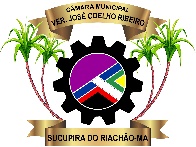 SUCUPIRA DO RIACHÃO - ESTADO DO MARANHÃOPODER LEGISLATIVO                             CNPJ n°: 03.018.837/0001-56 ____________________________________________________________________                                                                                                ATA DE SESSÃO ORDINÁRIA DA CÂMARA                                                                                                 MUNICIPAL DE SUCUPIRA DO RIACHÃO,                                                                                                ESTADO DO MARANHÃO NO DIA 18 DE                                                                                                         SETEMBRO DE 2023.SITO ÀS 09:00 HORAS NA SEDE PROVISÓRIA DA CÂMARA MUNICIPAL DE SUCUPIRA DO RIACHÃO-MA, NA RUA SÃO JOSÉ S/N SOB A PRESIDÊNCIA DO SENHOR VEREADOR JOSÉ, SILVA E SECRETÁRIADO PELO SENHOR VEREADOR CRISTIANO ALVES PEREIRA SOLICITO AO PRIMEIRO SECRETÁRIO QUE CONFIRME O HORÁRIO DE INICÍO DA SESSÃO E A PRESENÇA DOS NOBRES COLEGAS VEREADORES, COMPARECERAM 09(NOVE) VEREADORES, JOSÉ ARTUR REIS DA SILVA, CRISTIANO ALVES PEREIRA, CARMELIA MARIA OLIVEIRA, ELORENA FERNANDES DA SILVA, TÂNIA SILMARA LIMA BARBOSA RIBEIRO, ANTONIO LUIS COELHO, ANTONIO CARLOS DE MORAIS, FRANCISCO TÉOFILO BIZERRA E WANDERSON NOLETO RIBEIRO. QUÓRUM LEGISLATIVO LEGAL, EM NOME DE DEUS DA LIBERDADE E DA DEMOCRACIA EU DECLARO ABERTA A PRESENTE SESSÃO, CONTINUANDO SOLICITO AO SENHOR RODRIGO ROCHA QUE FAÇA A LEITURA DO SALMO DO DIA. SOLICITO O OPERADOR DE MIDÍA DESTA CASA RODRIGO ROCHA, QUE FAÇA A LEITURA DA ATA SESSÃO ANTERIOR, A ATA ESTÁ EM DISCUÇÃO, A ATA ESTÁ EM VOTAÇÃO, E SE TODOS FOREM DE ACORDO QUE FIQUEM COMO ESTÃO. COM A PALAVRA VEREADOR WANDERSON RIBEIRO EM RELAÇÃO A ATA DA SESSAÕ ANTERIOR NÁO CONSTA MINHA COMPLETA E NÃO É PRIMEIRA VEZ, QUE ACONTECE ISSO E TEM ALGUMAS ATAS QUE NÃO CONSTA MINHA FALA E PEÇO QUE SEJA FEITA RESSALVA.  A ATA SEGUE APROVADA POR UNANIMIDADE DOS PRESENTES. SOLICITO AO PRIMEIRO SECRETÁRIO QUE FAÇA A LEITURA DA PAUTA. DECLARO ABERTO O PEQUENO EXPEDIENTE E JÁ ENCORPORO AO GRANDE. ESTÁ FACULTADA A PALAVRA AOS NOBRES VEREADORES. COM A PALAVRA VEREADORA ELORENA FERNANDES BOM DIA A TODOS COLEGAS VEREADORES, PEÇO PERMISSÃO PARA FALAR SENTADA SENHOR PRESIDENTE. QUERO FALAR SOBRE UM REQUERIMENTO QUE JÁ FOI FEITO VARÍAS VEZES NESSA CASA É A RESPEITO DA ÁGUA É UM PROBLEMA QUE SE PERPÉTUA ATÉ HOJE EM VARÍAS RUAS DE NOSSA CIDADE, SÓ QUE ANTES DE VIR PRA ESTÁ CASA EU ENTREI EM CONTATO COM ALGUMAS PESSOAS PRA VER QUAL PROBLEMA, O QUE DEVE SER FEITO, PARA SOLUCIONAR POR QUE NÃO TEM CABIMENTO POR PARTE DA CAEMA NÃO RESOLVER ESSE PROBLEMA NOS MESES MAIS QUENTE DO ANO. INCLUSIVE AGENTE TÁ VENDO EM VARÍAS CIDADES DO MARANHÃO TENDO QUEIMADAS, CIDADES SENDO CERCADAS POR INCÊNDIOS ENTÃO AUMENTA O NÚMERO DEGRADANTE DA TEMPERATURA ATÉ DO NOSSO CORPO E IDOSOS E CRIANÇAS PASSAM MAL É UM PROBLEMA TERRÍVEL QUE NÓS COMO REPRESENTANTE DO POVO, PREFEITURA, CAEMA INCLUSIVE SE FALANDO EM TUDO E JÁ TEM DOIS DIAS QUE ALGUMAS RUAS ESTÃO SEM ÁGUA E DISSERAM QUE FOI POR CAUSA DA MANOBRA QUE NÃO TINHA SIDO LIGADA E HOJE PELA MANHÃ JÁ FOI RESOLVIDO E DEVE CHEGAR ÁGUA  EM ALGUMAS RUAS  E QUE LOGO MAIS VÃO PERFURAR UM POÇO NA RUA DO HOSPITAL JUSTAMENTE PRA SOLUCIONAR DE VEZ ESSE PROBLEMA. E FICA AQUI MEU REQUERIMENTO REFORÇAR AINDA MAIS O OFICÍO QUE FOI ENVIADO A CAEMA NO DIA 18 DE AGOSTO TÁ COMPLETANDO AÍ UM MÊS E NÃO VEIO NENHUM RESULTADO PRA FAZER A LIGAÇÃO DA AVENIDA PRA DEMAIS RUAS QUE ESTÃO SEM ÁGUA PARA VER SE RESOLVE ATÉ PERFURAR ESSE POÇO. FICA O REFORÇO ENQUANTO VEREADORA, PREFEITURA E SECRETARIA DE INFRAESTRURA QUE EU ENTREI EM CONTATO E PRONTAMENTE ELES ENTRAM EM CONTATO COM A CAEMA, AGRADECER TAMBÉM PELA DISPONIBILADE DE ALGUNS SERVIDORES DA CAEMA E É HORRIVÉL PRA TODO SER HUMANO VIVER SEM ÁGUA AINDA MAIS NESSE PERÍODO QUENTE, E FICA AQUI MINHAS PALAVRAS E ESPERO QUE SEJA SOLUCIONADO E MUITO OBRIGADA. COM A PALAVRA VEREADOR CRISTIANO ALVES BOM DIA A TODOS EU QUERO SÓ REFORÇAR O PEDIDO DA VEREADORA ELORENA ALÍAS TEM UMA MAQUINA PERFURANDO POÇO PERTO DO NOSSO INTERIOR E EU ESTIVE CONVERSANDO COM O SECRETÁRIO E ELE FALOU QUE PROVAVELMENTE VAI SER RESOLVIDO LOGO ESSE PROBLEMA E NESSE PERÍODO QUENTE SEM ÁGUA NÃO DÁ E MUITO OBRIGADO. COM A PALAVRA VEREADOR FRANCISCO TÉOFILO BOM DIA A TODOS, QUERO AGRADECER A TODOS QUE ESTÃO AQUI PRESENTE ESTOU AQUI HOJE PARA CONTRIBUIR COM O MUNICIPIO E APROVAR ALGUNS PROJETOS DE LEI E MUITO OBRIGADO. COM A PALAVRA VEREADORA TÂNIA SILMARA BOM DIA A TODOS COLEGAS VEREADORES, PÚBLICO QUE NOS ASSISTE PELAS REDES SOCIAIS E PLATEIA AQUI PRESENTE EU HOJE QUERO SÓ ME REFERIR A FALA DO VEREADOR DERSON EM RELAÇÃO A ATA DA SESSÃO PASSADA QUE SUA FALA NÃO CONSTA NA ATA, MAS ME LEMBRO MUITO BEM DO QUE VOSSA EXCÊNLENCIA FALOU AQUI E EU SÓ LAMENTO MUITO, LAMENTO DE SABER QUE NESTA CASA TEM VEREADORES QUE SE ESQUIVARAM DE SENTAR DESSE LADO POR CAUSA DE MINHA PESSOA NÃO SEI! AQUI ERA UMA CASA, QUE ERA TER UM MOMENTO HARMÔNICO OS VEREADORES ERAM PRA SER PACEIROS E QUE NA REALIDADE ISSO ACONTECE. COMO SEI TAMBÉM QUE VOSSA EXCELÊNCIA É CRITICADO PELA BOA RELAÇÃO QUE VOCÊ TEM COMIGO MAS EU QUERO DEIXAR BEM CLARO AQUI NESTA CASA QUE A RELAÇÃO QUE EU TENHO COM O VEREADOR DERSON DENTRO DESTA CASA, É ESTRITAMENTE PARLAMENTAR  COMPAMNHERISMO, RESPEITO POR SERMOS VEREADORES E LÁ FORA A MINHA RELAÇÃO COM O VEREADOR DERSON VAI MUITO ALÉM DA VERIANÇA, ANTES DE SER  VEREADORA E O VEREADOR DERSON SER VEREADOR ELE JÁ ERA MEU AFIILHADO ENTÃO EM MOMENTO ALGUM EU VOU DEIXAR DE RESPEITAR O VEREADOR DERSON AQUI DENTRO E LÁ FORA POR QUE AGENTE TEM ESSE VINCULO É MUITO IMPORTANTE ENTÃO RESPEITO A OPINIÃO DELE COMO ELE RESPEITA A MINHA EU ACHO QUE É ISSO QUE É IMPORTANTE, E VAMOS SEGUIR EM FRENTE NÃO TEMOS NADA A ESCONDER SOMOS PESSOAS LIVRES, INDEPENDENTE E TEMOS O DIREITO DE SENTAR E CONVERSAR EM QUALQUER LUGAR E NÃO  É SENTANDO EM ALGUM LUGAR COMIGO QUE VAI SE PREJUDICAR DE FORMA ALGUMA, POR QUE ATÉ PELO QUE  EU SEI NÃO SOU NENHUMA BANDIDA, OVELHA NEGRA PELO SIMPLES FATO DE UMA PESSOA CONVERSAR COMIGO ISSO VÁ CAUSAR ALGUM PROBLEMA PRA ELE. ENTÃO EU SÓ LAMENTO SÃO HISTÓRIAS, FATOS SÃO COISAS QUE EU SEI QUE SÃO VERDADEIRAS POR QUE AS PESSOAS ME FALAM, MAS EU RESPEITO SE ALGUM VEREADOR TEM ALGUMA QUEIXA DE MIM QUERO ME DÁ BEM COM TODOS AQUI, MAS TAMBÉM SE NÃO QUISEREM EU NÃO VEJO NENHUM PROBLEMA E VOU SEGUIR MINHA VIDA DÁ FORMA QUE VENHO SEGUINDO-A E QUERO DIZER QUE NOSSA RELAÇÃO NÃO PARAR POR AQUI COMO JÁ FALEI AQUI DENTRO NOSSA RELAÇÃO É ESTRITAMENTE PARLAMENTE E LÁ FORA VAI ALÉM DISSO E MUITO OBRIGADA. COM A PALAVRA VEREADOR ANTONIO CARLOS DE MORAIS BOM DIA A TODOS COLEGAS VEREADORES EU QUERO EM PRIMEIRO LUGAR AGRADECER A DEUS PELA A OPORTUNIDADE, E DIZER QUE NA SESSÃO PASSADA VOTAMOS NO PROJETO PARA O PAGAMENTO DOS ENFERMEIROS E TÉCNICOS DE ENFERMAGEM E HOJE QUERO PARABENIZAR O PREFEITO E TODOS NÓS VEREADORES E AGRADECER OS ENFERMEIROS E TÉCNICOS DE ENFERMAGEM PELO O BELISSÍMO TRABALHO QUE TEM FEITO DENTRO DE NOSSO MUNICÍPIO E MUITO OBRIGADA. COM A PALAVRA VEREADORA CARMELIA MARIA BOM DIA A TODOS, MESA DIRETORA, COLEGAS VEREADORES E PÚBLICO DE CASA HOJE EU QUERO SOMENTE FALAR SOBRE O EVENTO NO QUAL EU PARTICIPEI EM SÃO LUIS, QUE É SOBRE O SEMINÁRIO DE LEGISLADORES MULHERES NO PODER. NO QUAL FOI FRUTO TAMBÉM DA NOSSA VOTAÇÃO ONDE CRIAMOS AQUI NA CASA A PROCURADORIA DA MULHER NÓS GANHAMOS UM NOTEBOOK, IMPRESSORA E UM CELULAR EU FUI PARTICIPEI DO EVENTO JÁ ESTOU AQUI COM O TERMO DE SESSÃO DE USO DE BEM MOVÉIS, QUE FAZENTRE SE ASSEMBLÉIA LEGISLATIVA DO MARANHÃO E CÂMARA MUNICIPAL DE SUCUPIRA DO RIACHÃO ESSE TERMO AQUI JÁ É O TERMO DE SESSÃO EU NÃO TROUXE AINDA O MATERIAL POR QUE ASSEMBLÉIA VAI MARCAR O DIA PARA RECEBER QUE PROVAVÉLMENTE SERÁ NO DIA 16 DE OUTUBRO É A PRESIVÃO QUE ELES TÊM PARA ENTREGAR, NO DIA DO EVENTO SOMENTE QUATRO CIDADES RECEBERAM DUQUE BACELAR, SÃO LUIS, URBANO SANTOS E SÃO MATHEUS OS QUATRO RECEBERAM E OS OUTROS MUNICÍPIOS VÃO RECEBER ASSIM QUE ASSEMBLÉIA ENTRAR EM CONTATO COM A CÂMARA MUNICIPAL DE SUCUPIRA DO RIACHÃO MARCANDO A DATA  EU COMO PROCURADORA DA MULHER E SE OS OUTROS VEREADORES TAMBÉM QUISERAM IR NO DIA DE RECEBER ELES VÃO FAZER CONTATO COM CASA.  ESSE KIT QUE ELES CHAMAM DE KIT PROCURADORIA É PRA USAR EM PROL DA PROCURADORIA DA MULHER EM SUCUPIRA DO RIACHÃO ENTÃO NESSE DIA VAI AS ORIENTAÇÕES DE COMO USAR E ESTOU AQUI COM TERMO DE SESSÃO VOU DEIXAR UMA CÓPIA AQUI CASA, E FIQUEI MUITO FELIZ POR QUE FOMOS COMTENPLADOS ANTES DESSE PROJETO DA ASSEMBLÉIA SÓ TINHA 10 CÂMARA QUE TINHA PROCURADORIA E COM ESSE PROJETO JÁ TEM 60 PROCURADORIAS ESTALADAS DENTRO DA CÂMARA MUNICIPAL E A ASSEMBLÉIA HOJE TEM 80 KITES PARA SER ENTREGUE E AQUELES MUNICÍPIOS QUE NÃO CONSEGUIRAM ENTREGA A TEMPO A DOCUMENTAÇÃO QUE ERA ATÉ 31 DE AGOSTO MAS QUE FICARAM PENDENTES COM A DOCUMENTAÇÃO POR ISSO ELES DERAM ESSE PRAZO PARA QUE NO PRÓXIMO MÊS ESTEJAM TODOS LEGALIZADOS E RECEBER ESSE KIT, ENTÃO VAMOS RECEBEM E COLOCAR EM PRÁTICA A PROCURADORIA SE DEUS QUISER E OUTRA QUESTÃO É SOBRE A FALA DA VEREADORA ELORENA SOBRE A ÁGUA REALMENTE MUITOS MUNÍCIPES JÁ VIERAM NOS PROCURAR ACREDITO QUE JÁ PROCURAM  TODOS OS VEREADORES, REALMENTE O SOFRIMENTO É GRANDE  QUINTURA, QUEIMADAS SEM ÁGUA NÃO DÁ TEM ALGUMAS RUAS QUE SÃO SOFRIDAS EM  QUESTÃO DÁ ÁGUA E PROCUREI O PREFEITO E FUNCIONÁRIAS EXISTE UM PROBLEMA NAS INTERLIGAÇÕES DAS RUAS QUE É ISSO QUE A VEREADORA RELATOU AQUI EU TENHO ATÉ CÓPIA DO OFICÍO QUE FOI ENTREGUE NA CAEMA NO DIA 18 DE AGOSTO CITANDO OS DAS RUAS E OS PROBLEMAS E ATÉ O MOMENTO A CAEMA NÃO SE PRONUNCIOU E A CAEMA TEM QUE SE PRONUNCIAR SABEMOS QUE A SECRETARIA DE INFRAESTRUTURA E O PREFEITO ESTÃO CORRENDO ATRAZ PRA RESOLVER O PROBLEMA E NA SEXTA-FEIRA FOI CONCLUIDO O POÇO DO POVOADO GRUTA E VAI SERVIR  PRA NOVA VELHA E OUTROS A MÁQUINA VEIO PRA SUCUPIRA HOJE NAS CAJAS PERFURANDO OUTRO POÇO E NA HORA LÁ VAI SER PERFURADO UM POÇO NA RUA DO HOSPITAL E  EU ATÉ QUESTIONEI POR QUE NÃO FAZER O DAQUI PRIMEIRO, MAS EXISTE UM CRONOGRAMA E QUERO SUGERIR AQUI AOS COLEGAS E PRESIDENTE DA CASA QUE AGENTE PODE FAZER UM OFICÍO E TODOS OS VEREADORES ASSINAR PARA DÁ MAIS FORÇA E AJUDAR O GESTOR MUNICIPAL NESSA QUESTÃO E AINDA NÃO CONSEGUIU POR QUE A CAEMA É QUEM TEM QUE RESOLVER E AÍ PRESIDENTE EU TENHO A CÓPIA DO PROJETO E TENHO O NOME DE TODAS AS RUAS E SENHOR ACHAR POR BEM AGENTE PODE FAZER ESSE OFICÍO E PROTOCOLAR NA CAEMA E MUITO OBRIGADA. COM A PALAVRA VEREADORA ELORENA FERNANDES SÓ CONTINUANDO AQUI A FALA DA VEREADORA CARMELIA EU ACHEI UMA IDEIA IMPORTANTE AGENTE FAZER ESSE OFICÍO E ENVIAR PRA CAEMA COM ASSINATURA DE TODOS OS VEREADORES, E FOI INCLUVISE UMA DAS FALAS QUE EU CONVERSEI COM O PREFEITO WALTER E NÓS COMO VEREADORES E ELE COMO PREFEITO TEMOS OBRIGAÇÃO DE CORRER ATRAZ, COBRAR POR QUE NÓS SOMOS OS POLITICOS DA CIDADE E É UM PROBLEMA QUE A CAEMA TEM RESOLVER É MAIS UM REFORÇO PRA TENTAR SOLUCIONAR O PROBLEMA E OUTRA É SOBRE UM PROJETO DE RESOLUÇÃO QUE EU ENTREI NESTA CASA. FOI INCLUSIVE APROVADO POR UNANIMIDADE FOI O NOME DA GALERIA DE FOTO E ATÉ O MOMENTO NÃO COLOCADO E EU PEÇO NESSE MANDATO ENQUANTO PRESIDENTE DESTA CASA, VOCÊ POSSA OLHAR ESSE PROJETO DE RESOLUÇÃO E COLOCAR EM PRÁTICA O NOME   É DE SEU ELIOTÉRIO LEITE PRA FICAR BONITO E EM OUTRAS CÂMARAS TEM PROJETOS ASSIM E LOGO QUE É APROVADO JÁ É COLOCADO EM PRÁTICA E MUITO OBRIGADA. COM A PALAVRA VEREADORA CARMELIA MARIA SÓ UMA FALA APROVEITANDO A FALA DO VEREADOR TEXERA EU QUERO AGRADECER EM NOME DOS PROFISSIONAIS DE SAÚDE DE SUCUPIRA DO RIACHÃO AGRADECER O PREFEITO WALTER POR TER REALIZADO EMEDIATO A REUNIÃO COM OS PROFISSIONAIS E EXPLICOU COMO IA ACONTECER E HOJE OS PROFISSIONAIS RECEBAM O PISO CONFORME A LEI FEDERAL E TEVE DOIS PROFISSIONAIS QUE NÃO RECEBERAM POR QUE HOUVE DIVERGÊNCIA NO SEMES QUE É O CADASTRO DO PROFISSIONAL E ASSIM FIQUEI MUITO FELIZ E TODOS OS COLEGAS ESTÃO FELIZES E AGRADECER O PREFEITO WALTER POR TER MANDADO O PROJETO PRA CÁ PARA QUE NÓS AUTORIZAR O PAGAMENTO E ELE RELIZOU O PAGAMENTO DENTRO DO PRAZO E MUITO OBRIGADA. DECLARO ENCERRADO O GRANDE EXPEDIENTE. ABRO A ORDEM DIA COM AUSÊNCIA DE MATÉRIA. FECHO A ORDEM DO DIA E DECLARO ENCERRADA A PRESENTE SESSÃO QUE SEJA LAVRADA A PRESENTE ATA APÓS LIDA DISCUTIDA E APROVADA SERÁ ASSINADA PELA SECRETÁRIA GERAL MESA DIRETORA E DEMAIS COLEGAS VEREADORES.                                                                     SUCUPIRA DO RIACHÃO DE 20 SETEMBRO DE  2023.________________________________________________________________________Sala da Câmara Municipal- Rua São José  s/n– Sucupira do Riachão – MA CEP. 65668000   Telefone : (99) 998531-8481  Email – camarasucupirariachao@gmail.com